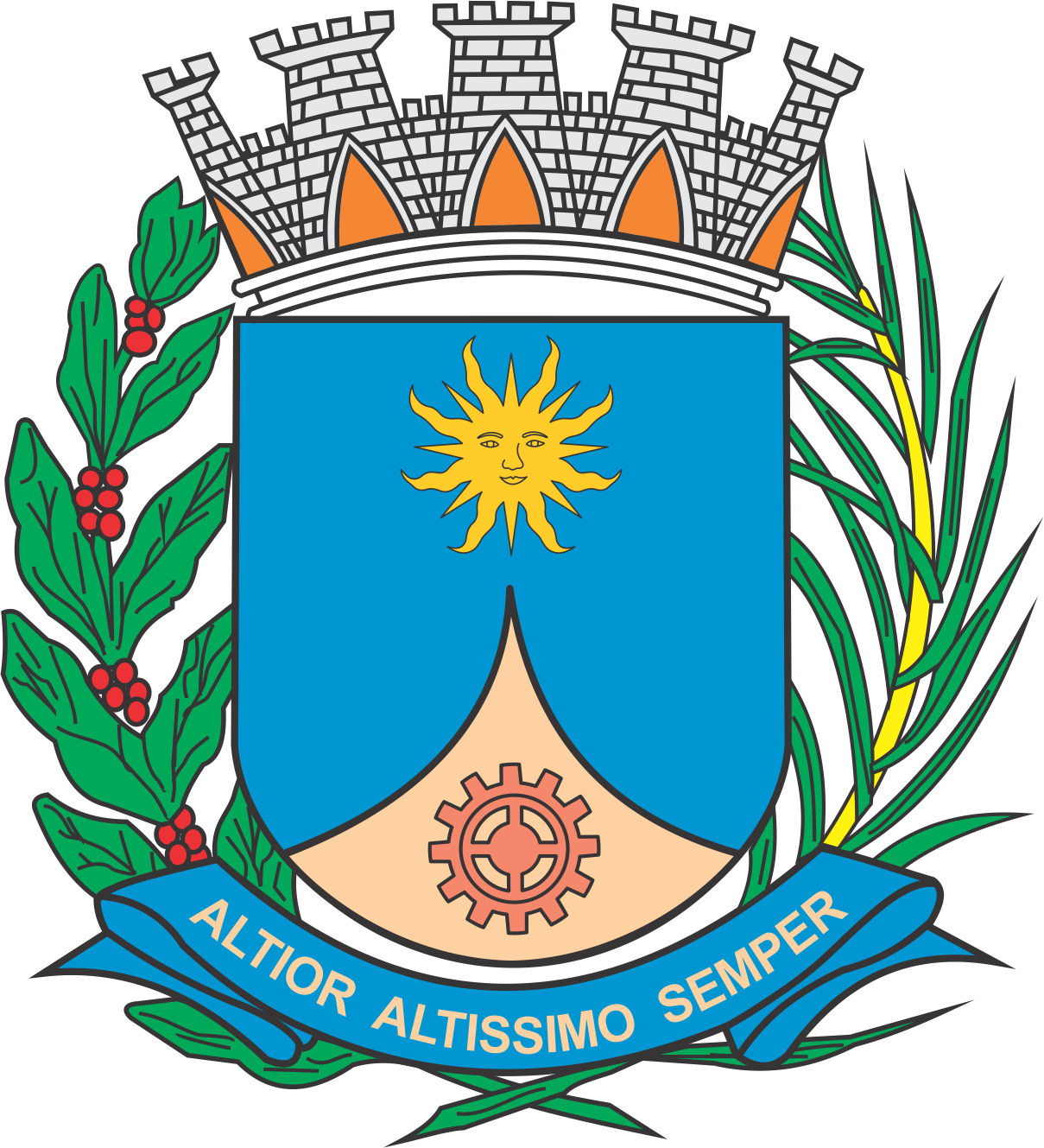 CÂMARA MUNICIPAL DE ARARAQUARAAUTÓGRAFO NÚMERO 253/2018PROJETO DE LEI NÚMERO 264/2018Altera a Lei nº 8.680, de 23 de março de 2016.		Art. 1º Fica acrescido o § 2º ao art. 21 da Lei nº 8.680, de 23 de março de 2016, renumerando-se seu parágrafo único como § 1º, com a seguinte redação:“Art. 21. ...§ 1º Ao ouvidor será assegurado o exercício da função pelo período mínimo de 1 (um) ano.§ 2º A indicação do ouvidor da CTA será efetuada pelo Chefe do Executivo, pautada por critérios técnicos como conhecimento e experiência na área de transporte coletivo urbano.” (NR)		Art. 2º Esta lei entra em vigor na data de sua publicação.		CÂMARA MUNICIPAL DE ARARAQUARA, aos 17 (dezessete) dias do mês de outubro do ano de 2018 (dois mil e dezoito).JÉFERSON YASHUDA FARMACÊUTICOPresidente